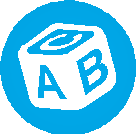 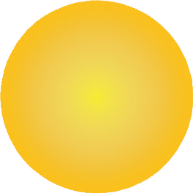 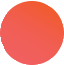 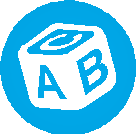 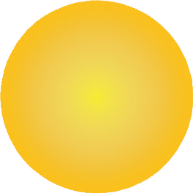 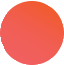 Guide aux famillesÉcoles ViamondeAnnée 2021-20227e à la 12e année des écoles secondaires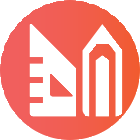 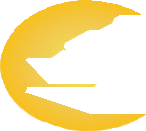 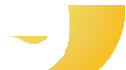 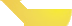 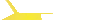 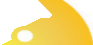 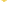 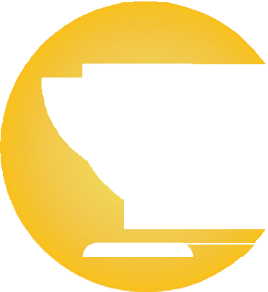 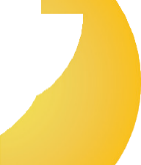 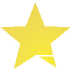 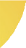 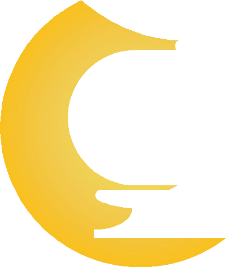 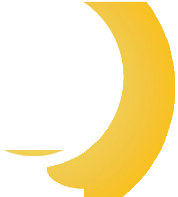 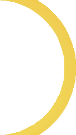 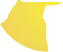 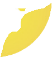 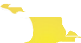 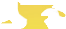 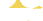 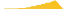 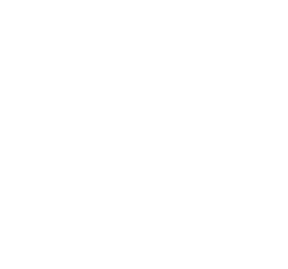 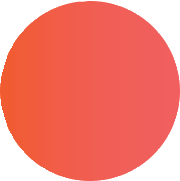 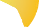 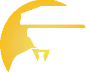 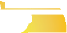 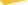 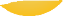 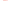 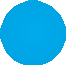 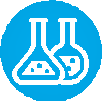 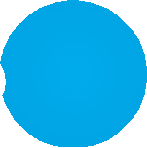 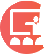 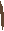 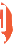 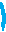 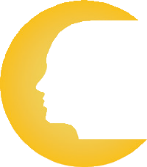 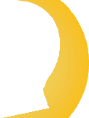 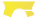 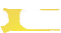 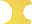 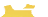 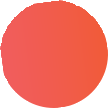 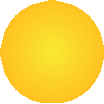 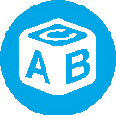 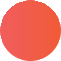 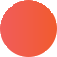 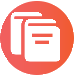 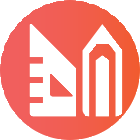 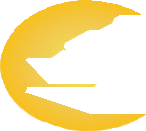 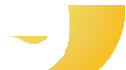 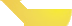 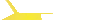 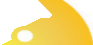 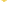 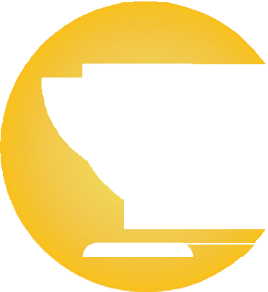 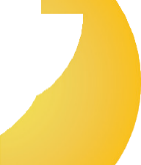 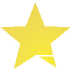 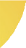 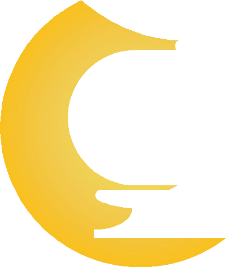 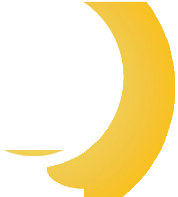 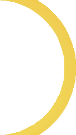 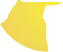 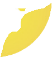 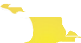 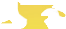 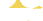 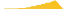 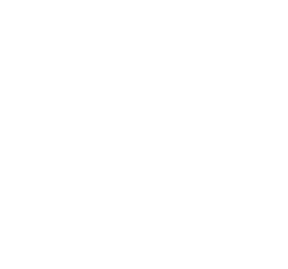 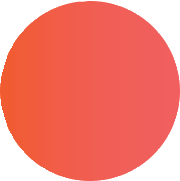 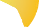 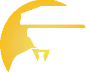 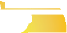 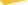 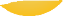 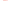 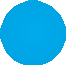 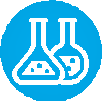 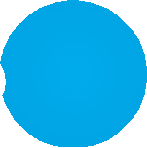 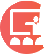 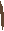 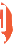 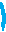 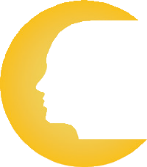 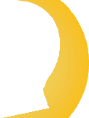 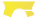 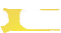 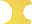 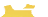 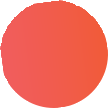 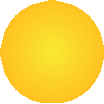 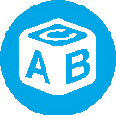 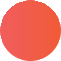 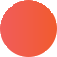 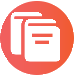 Version 2 décembre 2021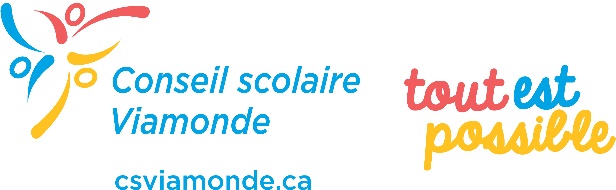 INTRODUCTIONLes directives fournies dans le présent document visent à faciliter la réouverture sécuritaire des écoles pour l’année scolaire 2021-2022. Le gouvernement de l’Ontario autorise le Conseil scolaire Viamonde à ouvrir ses écoles secondaires selon le modèle présentiel à temps plein. Toutefois, le modèle d’enseignement à distance (VIAvirtuel) à temps plein est aussi offert. Pour aider les élèves et les familles à prendre les décisions qui leur conviennent le mieux, et pour que ces décisions soient respectées, la fréquentation de l’école en personne est facultative pour l’année scolaire 2021-2022. Les directives et exigences fondées sur les recommandations de santé publique présentées ci-dessous feront l’objet d’une réévaluation régulière et le cas échéant, des mises à jour seront publiées. INSCRIPTION DES NOUVEAUX ÉLÈVESLes nouvelles inscriptions d’élèves sont possibles à tout moment pendant l’année. Toutefois, l’affectation à une salle de classe ou une classe virtuelle pourrait prendre jusqu’à 10 jours ouvrables, sans compter les délais occasionnés par l’inscription au transport scolaire (le cas échéant). N’hésitez pas à communiquer avec l’école de votre zone de fréquentation.MODÈLE PRÉSENTIEL (EN PERSONNE) Enseignement en présentiel (9e à la 12e année) : Afin de permettre un parcours éducatif qui priorise les besoins et les intérêts des élèves, l’enseignement en mode présentiel et virtuel est offert simultanément par le personnel enseignant. Les élèves en personne et à distance participent à des périodes d’enseignement synchrone. Les élèves en présentiel et en virtuel se retrouvent donc dans le même groupe classe. Pour les élèves en présentiel, trois cents (300) minutes d’enseignement par jour sont dispensées. Les horaires sont organisés afin de privilégier la mise en place de cohortes d’élèves limitant le nombre de contacts entre élèves. Selon les écoles, il est possible que des changements soient apportés aux heures de pauses et de repas pour éviter les engorgements. Comme annoncé par le ministère de l’Éducation, pour le 2e semestre débutant en février 2022, les écoles secondaires suivront le modèle habituel de quatre cours par jour, à moins de recevoir l’avis contraire du médecin hygiéniste local qui tiendra compte de la situation épidémiologique locale.Comme à l’habitude, les élèves de la 9e à la 12e année ont la possibilité de s’inscrire à un cours asynchrone du Consortium d’apprentissage virtuel de langue française de l’Ontario (CAVLFO) en suivant les modalités prescrites par ce dernier. Il faut communiquer avec la personne en charge de l’orientation scolaire à l’école pour recevoir des informations et s’inscrire. Enseignement en présentiel (7e et 8e année) :Les élèves de la 7e et 8e année dans les écoles élémentaires ou secondaires doivent se présenter en classe cinq jours par semaine. Trois cents (300) minutes d’occasions d’apprentissage par jour seront fournies. Les horaires seront organisés afin de privilégier la mise en place de cohortes d’élèves limitant le nombre de contacts entre élèves. Des changements seront apportés aux heures de pauses et de repas qui seront échelonnées pour éviter les engorgements. Toutes les matières du curriculum sont enseignées. Dès le 3 février, le modèle habituel de quatre cours par jour est préconisé, à moins de recevoir l’avis contraire du médecin hygiéniste local qui tiendra compte de la situation épidémiologique locale. L’intégration des matières continuera d’être encouragée. ENSEIGNEMENT À DISTANCE : PROGRAMME VIAvirtuelEnseignement à distance (9e à la 12e année) : Afin de permettre un parcours éducatif qui respecte les besoins et les intérêts des élèves, l’enseignement en mode virtuel et présentiel est offert simultanément par le personnel enseignant. Les élèves à distance et en personne participent à des périodes d’enseignement synchrone. Les élèves à distance et en présentiel se retrouvent donc dans le même groupe classe. Le Conseil utilise la plateforme TEAMS de Microsoft (suite Office 365) pour l’enseignement à distance et le dépôt de travaux. Un enseignement du curriculum complet est offert. Comme annoncé par le ministère de l’Éducation, pour le 2e semestre débutant en février 2022, les écoles secondaires suivront le modèle   habituel de quatre cours par jour, à moins de recevoir l’avis contraire du médecin hygiéniste local qui tiendra compte de la situation épidémiologique locale. Veuillez noter que certains cours pour les élèves de la 9e à la 12e année ne peuvent pas être offerts en mode virtuel temps plein au sein de l’école (p.ex., éducation physique et santé, hôtellerie et tourisme, etc.). Vous pouvez consulter la personne en charge de l’orientation scolaire de votre école si vous avez des questions au regard du choix de cours de votre enfant. La présence des élèves est obligatoire aux périodes d’enseignement synchrone. La prise de l’assiduité est effectuée selon le protocole habituel de l’école.  Comme à l’habitude, les élèves de la 9e à la 12e année ont la possibilité de s’inscrire à un cours asynchrone du Consortium d’apprentissage virtuel de langue française de l’Ontario (CAVLFO) en suivant les modalités prescrites par ce dernier. Il faut communiquer avec la personne en charge de l’orientation scolaire à l’école pour recevoir des informations et s’inscrire. Enseignement à distance (7e et 8e année) :Le Programme d’enseignement VIAvirtuel est à l’intention des élèves de la 7e et 8e année, fréquentant une école élémentaire ou une école secondaire dont les parents ont fait le choix de l’enseignement à distance pour la rentrée scolaire 2021-2022. Le Conseil utilise la plateforme TEAMS de Microsoft (suite Office 365) pour l’enseignement à distance et le dépôt de travaux. Un enseignement du curriculum complet sera offert à raison de 300 minutes d’occasion d’apprentissage par jour, incluant un minimum de 225 minutes d’apprentissage synchrone. Le personnel enseignant et d’appui affecté au programme VIAvirtuel sera disponible pendant l’horaire de la journée scolaire établi par l’école à l’exception de l’heure du repas et des pauses. Les groupes classes du programme VIAvirtuel pourront être une amalgamation d’élèves d’une même école et/ou de différentes écoles. La présence des élèves est obligatoire aux périodes d’enseignement synchrone. La prise des présences sera effectuée selon le protocole habituel de l’école.  Toutes les matières du curriculum sont enseignées dans le programme VIAvirtuel. Dès le 3 février, le modèle habituel de quatre cours par jour est préconisé, à moins de recevoir l’avis contraire du médecin hygiéniste local qui tiendra compte de la situation épidémiologique locale. L’intégration des matières continuera d’être encouragée. ENGAGEMENT DES PARENTS, TUTEURS, TUTRICESLes élèves de la 7e à la 12e année sont plus autonomes, toutefois, les parents, tuteurs, tutrices demeurent un appui essentiel pour veiller à ce que leur enfant soit assidu au cours. DÉFINITIONS DES TERMESLes termes « apprentissage synchrone » et « apprentissage asynchrone » désignent ce qui suit :Apprentissage synchrone : Apprentissage qui se déroule en temps réel, en présence de l’enseignant. L'apprentissage synchrone implique l'utilisation de textes, de vidéos ou de la communication vocale d'une manière qui permet au personnel enseignant et à d'autres membres de l'équipe de l'école ou du conseil scolaire d'enseigner aux élèves et d'établir avec eux un contact en temps réel. Il favorise le bien-être et le rendement scolaire de tous les élèves, y compris de ceux ayant des besoins particuliers, en offrant au personnel enseignant et aux élèves une façon interactive et engageante d'apprendre. Il aide l'enseignante ou l'enseignant à fournir une rétroaction immédiate aux élèves et permet aux élèves d'interagir les uns avec les autres.  Apprentissage asynchrone : Apprentissage sans la supervision de l’enseignant. Dans le cadre de l'apprentissage asynchrone, les élèves peuvent être amenés, par exemple, à regarder des leçons sur vidéo préenregistrées et à accomplir individuellement ou en équipe des tâches assignées.TEMPS À CONSACRER CHAQUE JOUR À L’APPRENTISSAGE Un emploi du temps quotidien sur la base d’une journée d’enseignement régulier est remis aux élèves par la direction de l’école avec des temps de contacts en direct fréquents avec un membre du personnel enseignant et des attentes en matière d’apprentissage.Les périodes d'apprentissage synchrone indiquées dans le tableau précédent peuvent être divisées en périodes plus courtes durant la période de cours. L'apprentissage synchrone peut comprendre des périodes durant lesquelles les élèves travaillent de façon autonome ou en petits groupes, étant engagés dans une classe virtuelle avec un membre du personnel enseignant qui supervise leur apprentissage et répond aux questions. D'autres rencontres peuvent avoir lieu entre le personnel enseignant, le personnel d’appui et les élèves, le cas échéant, pour répondre à des besoins d'apprentissage spécifiques. Pour les élèves de 7e et 8e année, la durée totale des devoirs ne devrait pas dépasser en moyenne 60 minutes par jour. OUTILS TECHNOLOGIQUES ET CONNEXION INTERNETDes outils technologiques sont nécessaires pour l’enseignement VIAvirtuel. Si une famille a des préoccupations par rapport à l’accès à la technologie, elle doit communiquer avec la direction d’école de son enfant.La plateforme TEAMS de Microsoft est utilisée pour les classes virtuelles en direct, pour des activités d’apprentissage à faire de chez soi, des devoirs, mais aussi pour du soutien en dehors des heures de classe. Vous recevrez toutes les instructions de la part de l’école. Plusieurs tutoriels sont disponibles pour se familiariser avec l’outil Microsoft TEAMS :Apprendre à la maison – élèves et parentsGuide d’utilisation Si vous avez des difficultés techniques, n’hésitez pas à contacter nos équipes :Pour des problèmes liés aux mots de passe, veuillez contacter la direction de votre école par courriel,Pour à accéder à la plateforme ou toute autre difficulté technique, veuillez vous adresser à notre service d’aide informatique : appuitechnique@csviamonde.ca.Pour les questions relatives au programme VIAVirtuel:Pour les élèves de la 7e à la 8e année, veuillez écrire à  viavirtuel@csviamonde.ca,Pour les élèves de la 9e à la 12e année, contactez la direction de l’école.ENSEIGNEMENT PAR CORRESPONDANCE : VIACORRESPONDANCE (7E ET 8e)Comme demandé par le Ministère, pour favoriser un accès réel à l’éducation, le Conseil scolaire Viamonde propose aux familles d’élèves de 7e et 8e qui choisissent de ne pas participer à l’apprentissage en présentiel ni à l’apprentissage virtuel une mesure alternative d’apprentissage permettant une exemption à l’apprentissage synchrone, soit le programme Viacorrespondance.Le programme d’apprentissage par correspondance VIAcorrespondance pour les élèves de la 7e et 8e année donne accès à : À noter que le parent qui veille à l’enseignement de son enfant par correspondance devrait pouvoir lire et parler le français. Le bon fonctionnement du programme repose sur la collaboration des familles pour le renvoi à l’enseignant des preuves d’apprentissage réalisées à la maison. Les trousses envoyées aux familles représentent le niveau scolaire d’inscription de votre enfant : elles ne sont pas modifiables et différenciées aux besoins particuliers d’un élève.La structure du programme permet une rencontre en direct tous les 15 jours, ainsi le programme Viacorrespondance répond difficilement aux besoins de certains élèves.Pour s’inscrire au programme, les familles doivent s’informer auprès de la direction d’école afin de valider si l’élève répond au profil de ce mode d’apprentissage.CHANGER DE MODE D’ENSEIGNEMENT À UN AUTREAfin d’assurer une transition fluide des élèves dont les parents, tuteurs ou tutrices souhaitent procéder à un changement de mode d’apprentissage pour la 2e étape à l’élémentaire ou au 2e semestre au secondaire, les demandes de changement seront acceptées du 1er décembre 2021 au 2 janvier 2022.  Seules les familles qui souhaitent un changement de mode d'apprentissage pour leur(s) enfant(s) doivent remplir le formulaire.  Le formulaire doit être rempli pour chaque enfant d’une même famille (un formulaire par enfant). Toute demande doit obligatoirement être effectuée via le Guichet Viamonde (School-Day) avant le 2 janvier 2022.  Le changement sera effectif à partir du 3 février 2022 jusqu'à la fin de l'année scolaire 2021-2022, sans possibilité d'un autre changement.  Si aucune demande n’est faite avant le 2 janvier 2022, aucun changement ne sera effectué au mode d’apprentissage de l’enfant.FERMETURE DE COHORTE, ÉCOLE, CONSEIL (COVID-19) En cas de fermeture des écoles par le Gouvernement de l’Ontario ou un bureau de santé publique dû à la COVID-19, l’apprentissage en présentiel basculera à l’apprentissage à distance.En cas de fermeture partielle d’une cohorte 7e-8e année : en cas de fermeture partielle d’une cohorte par un bureau de santé publique, un enseignement asynchrone (avec contact de 30 minutes/jour avec un membre du personnel) sera offert aux élèves ne pouvant pas se présenter à l’école.  9e à 12e : en cas d’une fermeture partielle d’une cohorte par un bureau de   santé publique, un enseignement simultané en respectant l’horaire habituel sera offert aux élèves ne pouvant pas se présenter à l’école. En cas de fermeture complète d’une cohorte En cas de fermeture complète d’une cohorte par un bureau de santé publique, un enseignement à distance (synchrone et asynchrone) sera offert aux élèves en respectant l’horaire habituel (jour, heure de début des classes, etc.) de l’élève.En cas de fermeture de l’école ou du Conseil En cas de fermeture complète d’une école ou du Conseil par un bureau de santé publique ou le Gouvernement de l’Ontario, un enseignement à distance sera offert aux élèves en suivant l’horaire modifié pour l’enseignement à distance à raison 225 minutes d’enseignement synchrone pour les élèves de la 7e à la 12e année. FERMETURE EN CAS D’INTEMPÉRIEEn cas d’annulation partielle des routes de transport scolaire ou des routes du matin en raison de la brume, les écoles demeureront ouvertes et nous pourrons continuer d’accueillir les élèves (en présentiel et en virtuel). En raison des mauvaises conditions climatiques, les consortiums Francobus, de Wellington-Dufferin ou de Windsor Essex pourront annuler toutes les routes d’autobus d’une école. Ils mettront à jour leur site internet en précisant la fermeture de l’école ou notifieront par un système d’alerte les familles concernées et inscrites sur le site du consortium.Il est donc demandé aux familles de surveiller quotidiennement le site internet du consortium qui les concerne :Région d’Essex : http://www.buskids.ca/Écoles l’Odyssée et Quatre-Rivière : https://stwdsts.ca/Toutes les autres écoles : https://francobus.ca/De ce fait, l’école concernée par l’annulation totale de transport scolaire sera fermée aux élèves inscrits en présentiel. Les élèves des classes de la maternelle à la 8e année inscrits à VIAvirtuel continueront leurs cours en mode synchrone, comme d’habitude. La direction de cette école émettra une alerte sur son compte de réseaux sociaux (Facebook ou Twitter) à l’attention des familles. Nous vous recommandons donc de surveiller le compte de l’école de votre enfant quotidiennement.Les responsables des garderies décideront séparément d’opérer ou non dans leurs locaux et préviendront les familles en cas de fermeture.En raison de conditions météorologiques dangereuses, le Conseil pourra également décider de fermer une école. La garderie de l’école concernée sera également fermée. Dans ce cas, la direction de l’école émettra une alerte sur son compte de réseaux sociaux (Facebook ou Twitter) à l’attention des familles.Quand consulter le site internet du consortium de transport ou les réseaux sociaux de l’école de votre enfant? La décision d’annuler les routes d’autobus scolaire ou de fermer une école se prend généralement avant 6h30 le matin. Contrairement aux années passées, le Conseil n’émettra pas d’alerte sur son site Internet en cas de fermeture d’écoles. Il est donc attendu que chaque famille consulte le site internet du consortium de transport scolaire et le compte de réseaux sociaux de l’école de son enfant. Comment votre enfant inscrit en mode présentiel pourra-t-il poursuivre son apprentissage en cas d’annulation de toutes les routes d’autobus ou de fermeture de son école? Les élèves qui d’habitude se rendent en classe, devront donc rester à la maison. Le personnel enseignant fournira des tâches asynchrones et effectuera des suivis en offrant de l’appui via la plateforme TEAMS de Microsoft.  Les élèves qui sont actuellement inscrits au programme VIAvirtuel continueront leurs cours en mode synchrone, comme d’habitude.  SANTÉ MENTALELa santé mentale et le bien-être des élèves sont considérés comme une priorité. En effet, la capacité d’apprentissage des élèves et leur réussite à l’école, comme dans la vie, dépendent fondamentalement d’une bonne santé mentale.Le conseil adopte une approche progressive pour ce qui est des soutiens en matière de santé mentale. Les services de soutien en santé mentale continuent d’être offerts tant en présentiel que virtuellement aux élèves en besoin, peu importe le modèle de prestation d’enseignement. Vous trouverez d’autres ressources visant à soutenir la santé mentale de votre enfant et préparer son retour à l’école sous le «coin d’apprentissage» sur notre site internet. Veuillez communiquer avec la direction d’école si vous avez des questions au sujet des besoins en santé mentale de votre enfant. SOUTIEN AUX ÉLÈVES ET ÉDUCATION DE L’ENFANCE EN DIFFICULTÉPour les élèves ayant des besoins particuliers, nous préconisons l’enseignement en présentiel. Toutefois, que ce soit en présentiel ou en virtuel, de l’appui sera offert selon les stratégies indiquées dans leur plan d’enseignement individualisé (PEI). Veuillez communiquer avec la direction d’école si vous avez des questions au sujet des apprentissages ou des besoins de votre enfant. SENSIBILISATION AUX MESURES DE SÉCURITÉ ET D’HYGIÈNEIl est important de noter que les consignes de distanciation physique, les repères visuels à suivre, les consignes pour le partage de matériel, l’hygiène des mains, l’étiquette respiratoire, le port du masque sont enseignés et expliqués aux élèves. Les membres du personnel dans les écoles portent des équipements de protection individuels (masque médical, et au besoin protection oculaire, blouse et gants). Ils ont reçu une formation sur l’utilisation appropriée des équipements. Nous encourageons les parents, tuteurs et tutrices à réviser régulièrement les mesures suivantes avec leur enfant :Le port du masque;L’hygiène des mains;Étiquette respiratoire [affiche de démonstration];le respect des mesures de santé et sécurité pour la distanciation physique à l’école ;les mesures de santé et sécurité à bord de l’autobus scolaire. DÉPISTAGE ET ACCÈS À L’ÉCOLE (BÉNÉVOLES) Toutes personnes bénévoles doivent fournir une preuve qu’ils ont reçu toutes les doses nécessaires d’un vaccin contre la COVID-19 approuvé par l’Organisation mondiale de la Santé (ou santé Canada) pour accéder à une école.De plus, les bénévoles doivent aussi procéder à un auto-dépistage quotidien des symptômes de la COVID-19 pour accéder aux bâtiments du Conseil.DÉPISTAGE ET ACCÈS À L’ÉCOLE (VISITEURS) Pendant l’année scolaire 2021-2022, les écoles sont prioritairement accessibles aux élèves, aux membres du personnel qui y travaillent ainsi qu’aux visiteurs essentiels. Les visiteurs essentiels sont, entre autres, des personnes qui fournissent des services essentiels au bon fonctionnement de l’école (p. ex., sous-traitants, fournisseurs de soins de santé, travailleurs sociaux, travailleurs en santé mentale, …). Tous les membres du personnel doivent remplir un formulaire d’auto-dépistage de la COVID-19 lors de l’entrée quotidienne sur le lieu de travail.Tous les visiteurs doivent se soumettre à un auto-dépistage des symptômes de la COVID-19 avant de se présenter à l’école ou dès leur arrivée, porter un masque médical (par exemple, chirurgical ou de procédure) dans l’école, se désinfecter les mains, s’identifier auprès du secrétariat, signer le registre des visiteurs et respecter une distanciation physique de 2 mètres. Un masque médical sera fourni par l’école, au besoin. Les écoles pourraient être amenées à restreindre l’accès des visiteurs, en fonction des recommandations publiées par les bureaux de santé publique locaux.Les courriels et les appels téléphoniques ou par vidéoconférence doivent être privilégiés. En cas de situation exceptionnelle, il est obligatoire de prendre rendez-vous avant de se présenter dans une école. Si permises, les rencontres en personne sont très limitées. Aussi, il est interdit aux parents, tuteurs et tutrices de se regrouper dans les zones d’entrée afin d’éviter la propagation de la COVID-19. Dans chaque école, une station de désinfection est installée dans l’entrée principale.Les élèves et leurs familles doivent surveiller l’apparition de symptômes de la COVID-19 décrits par la Santé publique et rester à la maison s’ils ne se sentent pas bien. Un formulaire d’auto-dépistage est disponible afin d’effectuer l’auto-dépistage quotidien de votre enfant avant d’arriver à l’école. Le résultat indiquera si votre enfant peut aller à l'école ou s’il ou elle doit rester à la maison, avec les prochaines étapes à suivre. Les élèves qui n’ont pas réussi leur auto-dépistage des symptômes de la COVID-19 ne doivent pas se présenter à l’école.La preuve de l’auto-dépistage réussi quotidien doit être présentée avant d’entrer à l’école et lors de la prise de l’assiduité matinale à l’école.  Plusieurs moyens sont possibles : à l’aide d’un outil technologique (ex., cellulaire) en utilisant l'outil en ligne de dépistage de la COVID-19 pour les écoles, soit sur papier. En effet, les écoles mettent à disposition un « passeport santé Viamonde » contenant le formulaire d’auto-dépistage et le feuillet à signer. Vous devez vous assurer de signer et dater le passeport afin de confirmer que l’auto-dépistage de votre enfant a été fait avant son départ pour l’école. Chaque élève qui a dû s’absenter devra présenter une attestation de retour à l’école complétée et signée. Le document sera disponible prochainement.PORT DU MASQUELes élèves de la 7e à la 12e année sont tenus de porter un masque non médical ou en tissu bien ajusté, à l’intérieur de l’école, y compris dans les couloirs et dans leur salle de classe ainsi que dans les véhicules scolaires. Les masques peuvent être temporairement retirés à l’intérieur pour les activités indiquées ci-dessous, en maintenant une distance minimale de deux mètres entre les cohortes et une distance aussi grande que possible au sein d’une cohorte :pour pratiquer une activité physique à faible contact physique, le port du masque est encouragé mais n’est pas obligatoire si une distance minimum de deux mètres peut être maintenue entre les cohortes et si une distance aussi grande que possible peut être maintenue au sein de la cohorte,pour manger ou boire.Les élèves ne sont pas obligés de porter un masque à l’extérieur, cependant il faut encourager le respect de la distance physique entre les cohortes dans la mesure du possible.On vous encourage à revoir avec votre enfant comment porter et enlever le masque adéquatement et à déterminer quel type de masque lui semble le plus confortable. Suivez les recommandations de l’Agence de la santé publique du Canada (ASPC) et de Santé publique Ontario (SPO) sur les types de masques appropriés et leur utilisation.Les élèves apportent leurs propres masques qu’ils porteront dans les transports scolaires et à l’école.En fonction des conditions climatiques (températures chaudes, froides, humidité etc.) il est conseillé de munir votre enfant de 2 masques afin de pouvoir le changer en cas de besoin (souillure, dégradation du masque). Les écoles disposent d’un stock nécessaire pour remplacer un masque perdu, défectueux ou souillé.Le tableau Port_Masque_Tableau_récapitule les attentes les plus récentes des bureaux de santé publique en lien avec le port du masque. Si vous avez des préoccupations relatives au port du masque obligatoire, veuillez communiquer avec la direction d’école. HYGIÈNE DES MAINSUne hygiène appropriée des mains constitue l’une des stratégies de protection les plus importantes contre la COVID-19. Des pauses sont programmées pour permettre aux élèves de se laver ou se désinfecter les mains à l’aide d’un désinfectant à base de solution alcoolisée d’au moins 60% :à leur arrivée à l’école ;avant et après les activités à l’extérieur ;avant et après les cours d’éducation physique ;avant et après les cours d’éducation technologique ;avant et après l’utilisation de matériel commun;avant et après le repas ;avant de quitter à la fin des classes;avant de mettre ou de retirer un masque;après utilisation des toilettes;avant et après la pratique de l’étiquette respiratoire;ou lorsque les mains sont visiblement sales.Des distributeurs ou pompes de désinfectant sont placés dans des endroits stratégiques dans l’école.Toutes les salles de classe disposant d’un évier sont équipées de bouteilles de savon et de papier brun. Les autres salles de classe sont équipées d’une station de désinfection avec une solution alcoolisée d’au moins 60%.DISTANCIATION PHYSIQUE Il convient de toujours favoriser le maintien d’une distance physique maximale entre les élèves, entre les membres du personnel ainsi qu’entre les élèves et les membres du personnel.RASSEMBLEMENTS/ASSEMBLÉESLes options virtuelles sont à privilégier. Cependant, dans les écoles secondaires, les assemblées scolaires ou d’autres rassemblements d’élèves ou scolaires sont autorisés et doivent respecter les exigences provinciales pertinentes prévues en vertu de la Loi sur la réouverture de l’Ontario, ainsi que les recommandations des bureaux de santé publique locaux. Cette autorisation peut concerner le rassemblement de plusieurs cohortes, conformément aux limites de capacité d’accueil établies par la province ou par un bureau de la santé publique local, et s’applique notamment aux programmes de soutien entre élèves à l’école, tels que le programme de « tutorat par les pairs». Le port du masque et une distanciation de 2 mètres entre les cohortes sont obligatoires tant pour les assemblées que les rassemblements à l’intérieur et à l’extérieur. ARRIVÉE DES ÉLÈVESLors de l’arrivée à l’école, les élèves doivent attendre le signal du membre du personnel pour descendre du transport scolaire, du transport scolaire adapté ou du véhicule de son parent, tuteur ou tutrice. Pour les élèves voyageant par transport en commun publics et les marcheurs, les élèves doivent entrer par la porte désignée à la suite du signal de l’adulte responsable de la surveillance de cette porte. Le membre du personnel responsable de la supervision du débarquement et de l’arrivée des élèves dirige tous les élèves vers les portes désignées pour l’entrée dans l’école. La preuve de l’auto-dépistage réussi quotidien doit être présentée avant d’entrer dans l’école.  Dépendamment de l’école, les points d’entrée peuvent être différents pour les élèves d’années différentes. Il est attendu que les élèves entrent à l’intérieur de l’édifice en respectant la distanciation physique selon la signalisation.Il est interdit aux parents, tuteurs et tutrices de se regrouper dans les zones d’entrée afin d’éviter la propagation de la COVID-19. Du personnel est assigné aux portes, à divers endroits stratégiques dans l’école afin d’assurer l’entrée, la sortie et la circulation dans les corridors de manière sécuritaire et le respect des mesures d’hygiène en place. La signalisation aide les élèves à respecter la distanciation physique, à circuler du côté droit du corridor et à entrer et sortir par les portes désignées. Veuillez noter que pour certaines écoles, les corridors sont désignés à sens unique seulement. ACCUEIL EN SALLE DE CLASSEUn membre du personnel doit être dans la salle de classe pour accueillir les élèves, veiller à la distanciation physique et assurer le bon déroulement des routines d’accueil. Les élèves doivent se laver ou se désinfecter les mains à leur arrivée en salle de classe. La preuve de l’auto-dépistage réussi quotidien doit être présentée lors de la prise de l’assiduité matinale à l’école.  RETARDSL’élève sonne à la porte d’entrée principale et se présente au secrétariat de l’école. Le membre du personnel (p. ex., secrétaire) accueille l’élève et consigne l’heure d’arrivée de l’élève dans le registre des retards. RÉCRÉATIONS ET PAUSESLes élèves ne sont pas obligés de rester au sein de leur cohorte lors des récréations et des pauses à l’extérieur, mais le maintien de la distance physique devrait être encouragé entre les cohortes, dans la mesure du possible.Le partage du matériel à l’extérieur est autorisé à condition de pratiquer une hygiène des mains et une étiquette respiratoire appropriées.Afin d’éviter les rassemblements, les pauses intérieures doivent être prises dans la salle de classe.Les pauses et récréations peuvent être échelonnées pour les différentes cohortes.DÉPARTS PENDANT LA JOURNÉE SCOLAIRELe parent, tuteur, tutrice communique avec l’école pour autoriser le départ de l’élève. Si le parent, tuteur ou tutrice n’est pas en mesure de communiquer avec l’école, il ou elle se présente à l’école, sonne à la porte d’entrée principale et attend son enfant à la porte. Le membre du personnel (p. ex., secrétaire) consigne l’heure de départ de l’élève dans le registre des départs ainsi que le nom du parent, tuteur ou tutrice. DÉPARTS DES ÉLÈVES Les procédures élaborées pour chaque école favorisent la réduction du nombre d’élèves circulant dans l’école au même moment et le maintien de la distance physique. L’architecture de l’école, du débarcadère et le nombre d’élèves ont été pris en compte lors de l’élaboration du protocole de départ. Pour certaines écoles, le départ se fait selon l’année d’étude tandis que pour d’autres, c’est selon le numéro d’autobus. L’école de votre enfant vous partagera le protocole en place pour le départ des élèves.Tous les élèves doivent se laver ou désinfecter les mains avant de quitter la salle de classe. AMÉNAGEMENT DES SALLES, PARTAGE DES ESPACES COMMUNS ET DU MATÉRIEL COMMUNLe maintien d’une distance physique maximale entre les élèves, entre les membres du personnel ainsi qu’entre les élèves et les membres du personnel, doit toujours être favorisé. Ainsi, les classes sont aménagées pour favoriser le maintien de la distance physique entre chaque élève. Les pupitres doivent être tournés vers l’avant plutôt qu’être regroupés ou disposés en cercles. Chaque élève a une place assignée et doit limiter ses déplacements afin de respecter la distanciation physique. Accès aux fontaines, stations d’eau et bouteilles d’eauBoire directement aux fontaines d’eau est interdit. Chaque élève doit apporter sa propre bouteille d’eau bien étiquetée qu’il conserve avec lui sans la partager. Le remplissage des bouteilles n’est permis qu’aux stations d’eau ou les endroits désignés par l’école. Il est donc conseillé d’apporter une bouteille d’eau déjà remplie afin d’éviter les engorgements aux stations d’eau. Changement de localDans la mesure du possible, les élèves de l’intermédiaire et du secondaire demeurent dans le même local toute la journée. Les périodes de déplacement des élèves sont échelonnées, lorsque nécessaire, pour limiter les rassemblements dans les couloirs.Effets personnels et casiersLes élèves doivent seulement apporter les effets personnels nécessaires (manteau, boîte à repas, sac à dos et bouteille d’eau). Ceux-ci doivent être bien étiquetés et conservés dans l’espace désigné pour l’élève. L’utilisation de casiers, de cases et de crochets est autorisée par cohorte si la configuration de l’école le permet.Matériaux et espaces communsLe matériel commun est important pour l’apprentissage (par exemple, les objets à manipuler dans le cadre de l’enseignement des mathématiques, les ordinateurs et autres appareils technologiques, les livres, les fournitures artistiques, les équipements d’éducation physique intérieurs et les équipements extérieurs communs). L’utilisation de matériel commun est autorisée. L’hygiène régulière des mains et l’étiquette respiratoire doivent être renforcées afin de réduire le risque d’infection lié au matériel commun, en particulier lorsqu’il n’est pas possible de nettoyer régulièrement les objets partagés. Pour les outils technologiques (p. ex., les ordinateurs portables, les robots, les calculettes etc.) et l’équipement sportif, ceux-ci seront nettoyés et désinfectés régulièrement. Les salles de classe communes, les bibliothèques (pour un usage collectif ou individuel, par exemple pour y étudier) et les laboratoires d’informatique et de technologie sont autorisés. Lorsque des cohortes différentes interagissent dans des espaces intérieurs communs, il convient de maintenir le port du masque et une distance minimale de 2 mètres entre les cohortes.  REPAS ET PROGRAMME D’ALIMENTATION SAINE (PETITS-DÉJEUNERS)Les élèves peuvent prendre leur repas ensemble :à l’extérieur, en maintenant la plus grande distance possible entre eux au sein de la même cohorte;à l’intérieur, en respectant une distance minimale de deux mètres entre les cohortes et en maintenant la plus grande distance possible entre eux au sein de la même cohorte.Les écoles avec de plus grands effectifs scolaires emploieront divers moyens pour limiter le nombre d’élèves et de cohortes qui déjeunent à proximité les uns des autres (exemples : périodes de repas échelonnées, prise des repas à l’extérieur ou dans d’autres locaux).Les élèves du palier secondaire (9e à 12e) sont autorisés à déjeuner hors du terrain de l’école. Comme à l’habitude les élèves de la 7e et de la 8e année ne peuvent pas quitter les lieux scolaires durant le repas.L’utilisation de fours à micro-ondes et d’espaces partagés de la cuisine est autorisée. Les programmes de nutrition et d’alimentation offerts par des fournisseurs externes ainsi que les événements alimentaires non pédagogiques (comme une journée pizza) sont autorisés, à condition que les personnes qui manipulent les aliments utilisent des pratiques de manipulation et de sécurité des aliments appropriées en privilégiant la formule « à emporter ». COURS SPÉCIALISÉSÉducation coopérativePour les élèves inscrits à des cours d’éducation coopérative, des stages dans la communauté effectués en personne peuvent être prévus en accord avec les directives provinciales pertinentes en vertu de la Loi sur la réouverture de l’Ontario, les orientations et les recommandations du bureau de santé publique local, les lignes directrices du conseil scolaire ainsi que les exigences en matière de sécurité et de curriculum du programme-cadre « Éducation coopérative ». Si les stages en personne ne sont pas possibles, les élèves peuvent faire des stages dans un environnement virtuel. Si les directives de santé publique changent au cours d’un stage d’éducation coopérative et que l’élève ne peut pas le terminer en personne ou virtuellement, les éducateurs travailleront avec l’élève pour modifier son plan d’apprentissage en éducation coopérative afin qu’il puisse satisfaire aux attentes du programme d’études et obtenir ses crédits.MusiqueÉcoles secondaires : les programmes de musique sont autorisés dans les zones qui sont bien ventilées (voir la section Ventilation). 		L’utilisation d’instruments à vent sont autorisés :  en maintenant une distance minimale d’au moins deux mètres entre les personnes; s’ils sont partagés, les instruments à vent doivent être bien désinfectés entre chaque utilisation et un temps de quarantaine de 7 jours doit être prévu avant l’utilisation par une prochaine personne. 		Le chant est autorisé à l’intérieur, dans les conditions suivantes : le port du masque est encouragé mais n’est pas obligatoire s’il est possible de maintenir une distance minimale de deux mètres entre les personnes. Éducation physique et santéL’utilisation de gymnases, de vestiaires, de salles de musculation, d’équipements d’éducation physique intérieurs et d’équipements extérieurs communs est autorisée dans le cadre des cours d’éducation physique et santé des écoles secondaires, à condition de maintenir la distance physique. Les activités sont autorisées à l’intérieur et à l’extérieur selon les directives des bureaux de santé publique locaux. En plus des dispositifs de filtration d'air installés dans les locaux, les fenêtres devraient être ouvertes lorsque cela s’avère possible, afin d’accroître la ventilation.L’équipement sportif partagé doit être nettoyé après chaque utilisation. Cours de technologie, salle d’art ou laboratoiresPour les cours dans lesquels la manipulation, la proximité et les déplacements sont possibles, les activités sont modifiées afin de respecter la distanciation physique. Le matériel partagé doit être nettoyé après chaque utilisation. CLUBS ET SPORTSPour les clubs, les options virtuelles sont à privilégier. Les consignes ci-dessous pourraient changer dépendant des recommandations des bureaux de santé locaux.ClubsLes clubs, les activités, les joutes sportives entre cohortes d’une même école, les orchestres (sans instruments à vent) et les activités parascolaires sont autorisés.  Les écoles ont reçu des consignes sanitaires à mettre en place en lien avec les exigences des bureaux de santé publique.  Les cohortes peuvent interagir à l’extérieur à condition d’encourager le maintien de la distance physique, et à l’intérieur en respectant le port du masque en plus de la distanciation physique. Les élèves peuvent participer à un maximum de deux (2) clubs ou activités parascolaires pour l’année scolaire par semestre au secondaire. Activités sportives interscolairesLes activités parascolaires interscolaires (joutes sportives*, tournois d’improvisation) peuvent avoir lieu selon les exigences et consignes du bureau de santé publique local.  Si le BSP ou la ligue sportive indique que la vaccination des élèves est obligatoire pour participer à de telles activités entre écoles, l’école doit respecter ces consignes. *Certains bureaux de santé publique locaux ne permettent pas les sports à haut contact et haute intensité à l’intérieur. Il est important de vérifier ceci auprès du bureau de santé publique local.Toutes les consignes sanitaires émises par la ligue sportive doivent être respectées. En plus des dispositifs de filtration d'air installés dans les locaux, les fenêtres devraient être ouvertes lorsque cela s’avère possible, afin d’accroître la ventilation.SORTIES ÉDUCATIVESLes visites virtuelles sont les plus sécuritaires; il est encouragé d’envisager cette possibilité d’abord.  À moins de l’avis contraire d’un bureau de santé publique local, certaines sorties éducatives peuvent maintenant être autorisées par les directions d’écoles, si les mesures sanitaires en vigueur sont respectées. Des consignes précises, en lien avec les exigences des bureaux de santé, ont été émises aux écoles par rapport au transport et à la tenue des registres. Les parents bénévoles peuvent participer à la sortie éducative seulement s’ils présentent volontairement une preuve de vaccination complète et la preuve d’auto-dépistage réussie à la direction d’école avant la sortie.   Sorties non autorisées pour le moment : les sorties nécessitant une nuitée. TESTS PROVINCIAUX ET EXIGENCES DE L’OBTENTION DU DIPLOMES Voici les dates provisoires des périodes d’administration des tests pour l’année scolaire 2021-2022 prévues par l’OQRE (office de la qualité et de la responsabilité en éducation). Veuillez noter que ces dates peuvent varier légèrement au fur et à mesure que l’office continue de se conformer aux directives du ministère de l’éducation et de la santé publique. Test provincial de compétences linguistiques (TPCL)Le test provincial de compétence linguistique (TPCL) est destiné à tous les élèves de la 10e et la 11e année (présentiel et virtuel), ainsi qu’aux élèves de 12e année qui ne prévoient pas obtenir leur diplôme d’études secondaires de l’Ontario (DESO) en juin 2022. Comme le ministère de l’Éducation a supprimé l’obligation de satisfaire à l’exigence en matière de compétences linguistiques pour obtenir le DESO durant l’année scolaire 2021-2022, les élèves de 12e année qui obtiendront leur diplôme durant cette année scolaire n’ont pas besoin de faire le test. Puisque l’OQRE exige que le test soit administré à l’école, un protocole qui respectera les mesures de la santé publique sera mis en place afin que les élèves en mode virtuel complètent sécuritairement le test à l’école. Automne 2021Période d’administration du test : du mercredi 13 octobre au mercredi 1er décembre 2021. Les dates précises seront annoncées par l’école de votre enfant.Résultats individuels des élèves disponibles dès la fin janvier 2022.Printemps 2022Période d’administration du test : du mercredi 23 mars au mercredi 18 mai 2022. Les dates précises seront annoncées par l’école de votre enfant.Résultats individuels des élèves disponibles dès la fin juin 2022.
Test de mathématiques, 9e annéePériode d’administration du test : du vendredi 1er octobre 2021 au vendredi 24 juin 2022. Les dates précises seront annoncées par l’école de votre enfant.TRANSPORTLes familles sont encouragées à recourir dans la mesure du possible à des formes actives de déplacements (marche et vélo, par exemple) ou au transport privé assuré par la famille afin d’atténuer la pression sur la demande en transport par autobus scolaire. Le port du masque pour les élèves de la maternelle à la 12e année est obligatoire à bord de l’autobus.  Des mesures de sécurité sont en place afin de réduire le risque de propagation :chaque élève dispose d’une place assignée dans le véhicule scolaire ;les chauffeurs d’autobus portent un masque médical et une protection oculaire ;les surfaces fréquemment touchées comme les mains courantes et les dossiers de sièges sont nettoyés au moins deux fois par jour ;si possible, les fenêtres seront ouvertes pour une meilleure ventilation.  Les consortiums de transport précisent sur leurs sites Web les directives à suivre en matière de consignes sanitaires dans le transport scolaire.Chaque jour, avant de débuter leur route, les conducteurs d’autobus scolaires doivent procéder à un auto-dépistage des symptômes de la COVID-19 conformément aux directives des consortiums de transport.VENTILATION, DÉSINFECTION ET NETTOYAGEPlusieurs aménagements aux systèmes de ventilation ont été réalisés. Le Conseil s’appuie sur les recommandations du ASHRAE (American Society of Heating, Refrigerating and Air-Conditioning Engineers) afin de maximiser le taux d’échange d’air dans toutes les écoles. Par exemple : augmenter les heures de fonctionnement des systèmes de ventilation, maximiser l’entrée d’air frais, et acheter des unités mobiles munies de filtres purificateurs HEPA.Des unités mobiles de purification d’air avec filtration HEPA/THE (très haute efficacité), sont des dispositifs capables de filtrer, en un passage, au moins 99,97 % des particules de diamètre supérieur ou égal à 0,3 µm.  Ces unités mobiles de filtration, équivalents à la cote MERV17, sont placées dans les salles de classe des écoles et dans des espaces communs tels que les secrétariats d’écoles, bibliothèques, gymnases, cafétérias, vestibules, etc.  L’approche du Conseil dépasse les demandes émises par les autorités afin d’offrir une mesure additionnelle de santé et de sécurité dans les écoles pour les élèves et le personnel de Viamonde. Le tableau récapitulant les systèmes de ventilation et les unités mobiles de filtration HEPA de chaque école est consultable sur le site web du Conseil (rubrique Mesures d’hygiène, section « Ventilation, désinfection et nettoyage »).Des stratégies complémentaires sont également en place comme :la prolongation des heures de fonctionnement des systèmes de ventilation (un minimum de 2 h avant l’occupation et un minimum de 2 h après l’occupation des locaux),le renouvellement de l’air s’effectue plusieurs fois par heure. la maximisation de l’entrée d’air frais par l’ouverture des fenêtres dans les salles de classe ou par le système de ventilation.Un programme préventif et de vérification régulière, d’entretien (ex., changement des filtres) et de maintenance au besoin sera déployé tout au long de l’année.Toutes les surfaces fréquemment touchées dans les écoles dont les salles de toilettes sont désinfectées au minimum 2 fois par jour. Le réapprovisionnement en produit type savon, désinfectant pour les mains, lingettes est également assuré pendant ces tournées quotidiennes. De plus, un nettoyage complet de tous les locaux est effectué chaque jour.ÉLÈVE QUI DEVIENT SYMPTOMATIQUE PENDANT LA JOURNÉE SCOLAIREDès qu’un élève présente des symptômes de la COVID-19 durant la journée scolaire, il ou elle doit en aviser un membre du personnel. Le membre du personnel doit immédiatement en aviser la direction d’école et le secrétariat. L’élève symptomatique est accompagné à la salle désignée par un membre du personnel.Le secrétariat communique immédiatement avec le parent, tuteur ou tutrice, et lui demande de venir chercher son enfant dans les plus brefs délais. L’élève ne doit pas prendre le transport scolaire ni les transports publics. Le parent, tuteur, tutrice doit chercher à obtenir l’aide médicale appropriée nécessaire, notamment faire tester l’enfant dans un centre de dépistage de la COVID-19. Si l’élève symptomatique reçoit un test positif à la COVID-19, le parent, tuteur ou tutrice doit en aviser l’école, garder son enfant en isolement à la maison et suivre les instructions de son bureau de santé publique local. En fonction des consignes du bureau de Santé publique local, les contacts familiaux des personnes symptomatiques pourraient devoir se mettre en quarantaine. Les écoles procéderont au nettoyage et à la désinfection des zones affectées. Les autorités compétentes en matière de santé publique détermineront les mesures supplémentaires requises, notamment, mais non exclusivement, la déclaration d’une éclosion et la fermeture de classe et/ou d’écoles. PROTOCOLE DE GESTION DE LA COVID-19 DANS LES ÉCOLES DéfinitionsUn contact étroit : s’entend d’une personne qui a eu un risque élevé d’exposition à un cas confirmé ou probable durant sa période de transmissibilité. Cas probable : Une personne qui présente des symptômes compatibles avec la COVID-19.Cas présumé confirmé : Personne dont l’infection au coronavirus (SRAS-CoV-2) causant la COVID-19 a été confirmée en laboratoire.Éclosion : se définie dans une école comme suit : au moins deux cas de COVID-19 confirmés en laboratoire dans une période de 14 jours parmi les élèves et/ou le personnel, avec un lien épidémiologique, et lorsqu’on peut présumer de façon raisonnable qu’au moins un cas a contracté l’infection à l’école (y compris dans les transports scolaires et les services de garde d’enfants avant et après l’école).Fermeture des cohortesLes bureaux de santé publique locaux (BSP) locaux déterminent s’il faut renvoyer une personne (élèves, membres du personnel) ou des cohortes à la maison. Ce sont eux qui décident quand les personnes ou les cohortes peuvent retourner à l’école. Les BSP peuvent conférer aux directions d’école le pouvoir discrétionnaire de renvoyer à la maison des personnes ou des cohortes pour qu’ils puissent être en auto-isolement en attendant les résultats de l’enquête du BSP.Protocoles pour la fermeture des écolesLes bureaux de santé publique locaux (BSP) sont chargés de déterminer si une éclosion est avérée, de déclarer une éclosion et de fournir des directives sur les mesures à mettre en place pour lutter contre les éclosions. Le bureau de santé publique local collaborera avec l’école dans la gestion des éclosions.Réouverture des écolesLa déclaration de fin de l’éclosion est effectuée par le bureau de santé publique local.Les directives sur les conditions dans lesquelles les cohortes peuvent retourner à l’école sont fournies par le bureau de santé publique local.Auto-dépistage quotidien des symptômes de la COVID-19Les parents, tuteurs ou tutrices doivent vérifier la présence de symptômes de la COVID-19 chez leurs enfants quotidiennement avant de les envoyer à l’école, au moyen de l’outil de dépistage de la COVID-19 pour les écoles et les services de garde d’enfants ou du passeport santé Viamonde.Les élèves, le personnel scolaire et les visiteurs sont tenus de procéder à un auto-dépistage quotidien des symptômes de la COVID-19 avant de se rendre à l’école ou à leur lieu de travail. Pour ce faire, ils peuvent utiliser, l’outil de dépistage de la COVID-19 pour les écoles et les services de garde d’enfants ou du passeport santé Viamonde.Si une personne (élève ou membre du personnel) présente des symptômes et que les résultats de son auto-dépistage indique qu’elle devrait rester à la maison, elle doit se faire tester et suivre les recommandations du bureau de santé publique local. Note : Auto-dépistage des symptômes de la covid19 et vaccination contre la COVID-19 :Si le membre du personnel, l’élève ou le visiteur s’est fait vacciner contre la COVID-19 au cours des dernières 48 heures et qu’il ressent un léger mal de tête, des douleurs musculaires, ou de la fatigue extrême qui a commencé après la vaccination et aucun autre symptôme de la COVID-19, il doit répondre « non » à l’outil de dépistage de la COVID-19 et peut se rendre à l’école ou son lieu de travail si son état de santé le permet.Si le membre du personnel ou l’élève vit dans un foyer où une personne qui a été vaccinée contre la COVID-19 au cours des 48 dernières heures ressent de légers maux de tête, de la fatigue, des douleurs musculaires qui n’ont commencé qu’après la vaccination, et aucun autre symptôme, il doit répondre « non » à l’outil de dépistage de la COVID-19 et il n’est pas tenu de s’auto-isoler (rester à la maison).Si les légers maux de tête, la fatigue, les douleurs musculaires s’aggravent, persistent au-delà de 48 heures ou si la personne présente d’autres symptômes, elle doit quitter immédiatement l’école pour s’isoler et subir un test de dépistage de la COVID-19.Gestion des cas de COVID-19 dans les écolesSi une personne tombe malade à l’écoleLes mesures suivantes seront prises si une personne développe des symptômes de la COVID-19 à l’école :L’école doit mettre la personne à l’écart des autres immédiatement, si possible dans une salle séparée, jusqu’à son retour à la maison.L’école doit fournir un masque médical à la personne.L’école doit continuer de surveiller les symptômes des membres du personnel et des autres élèves de la cohorte de la personne qui présente les symptômes.L’école doit veiller à ce que la personne qui présente les symptômes respecte en tout temps les mesures de santé et sécurité. La personne ne doit pas prendre l’autobus scolaire ni les transports publics.Si votre enfant tombe malade à l’écoleSi votre enfant présente des symptômes à l’école, il doit rentrer à la maison.L’école communiquera avec vous et vous devrez vous organiser pour que votre enfant puisse rentrer à la maison, sans prendre les transports publics. Test de la COVID-19Si votre enfant tombe malade à l’école, nous vous conseillons de consulter son fournisseur de soins de santé. Il pourrait recommander que votre enfant subisse un test de diagnostic de la COVID-19. Si vous-même ou votre enfant avez subi ce test, il est facile d’accéder au résultat.Si votre enfant ne subit pas de test de dépistage de la COVID-19, elle ou il devra rester à la maison pendant un minimum de 10 jours et jusqu’à ce que les symptômes aient disparu depuis au moins 24 heures.Après un résultat négatifLes élèves qui reçoivent un résultat négatif au test de dépistage de la COVID-19, ou qui ont vu un fournisseur de soins de santé qui leur a diagnostiqué une maladie autre que la COVID-19, peuvent retourner à l’école dans les cas suivants :ils n’ont plus de fièvre depuis 24 heuresils ne vomissent plus ou n’ont plus de diarrhée depuis 48 heuresles autres symptômes s’améliorent depuis au moins 24 heureson ne leur a pas conseillé de s’auto-isolerils n’ont eu aucun contact avec un cas confirmé de COVID-19Il n’est pas nécessaire d’avoir un mot du médecin ou une preuve d’un résultat négatif au test pour que votre enfant puisse retourner à l’école.Après un résultat positifLes élèves qui reçoivent un résultat positif au test de dépistage de la COVID-19 doivent suivre les conseils de leur bureau de santé publique local et ne peuvent pas retourner à l’école tant celui-ci ne leur a pas donné l’autorisation de le faire en toute sécurité. Voyez comment s’auto-isoler et comment prendre soin d’une personne atteinte de COVID-19.Si un cas de COVID-19 est confirmé à l’écoleLe bureau de santé publique local est chargé de déterminer les mesures à mettre en place si un cas de COVID-19 est confirmé au sein de l’école.Les écoles collaborent toujours avec les bureaux de santé publique locaux afin de les aider à identifier les personnes qui ont été en contact étroit avec une personne qui a reçu un résultat positif à un test de la COVID-19.Déclaration d’une éclosionSi le bureau de santé publique local déclare une éclosion, il indiquera les prochaines étapes.Retour à l’écoleLes élèves qui se sont absentés de l’école parce qu’ils ou elles étaient symptomatiques ou parce qu’ils ou elles ont reçu un résultat positif au test de la COVID-19 devront fournir l’attestation de retour à l’école dûment complétée et signée. Gestion des cas et des contacts dans les écoles pour les contacts à risque élevé et pour les membres du même foyerLa gestion des cas et des contacts à risque élevé relève des bureaux de santé publique locaux. Selon la situation spécifique de chacun des contacts à risque élevé et des membres de leur foyer, les consignes des bureaux de santé pourraient varier ; se référer aux sites web des bureaux de santé locaux. Le document COVID-19 : Document d’orientation sur la gestion des cas, des contacts et des éclosions dans les écoles (gov.on.ca) fournit des directives en lien avec la gestion des cas e des contacts dans les écoles. Lorsque vous êtes en attente de vos résultats de test de dépistage de la COVID-19 ou des directives des BSP, consultez le procédurier ci-dessous.Figure 1 : Gestion des cas et des contacts dans les écoles pour un contact à risque élevé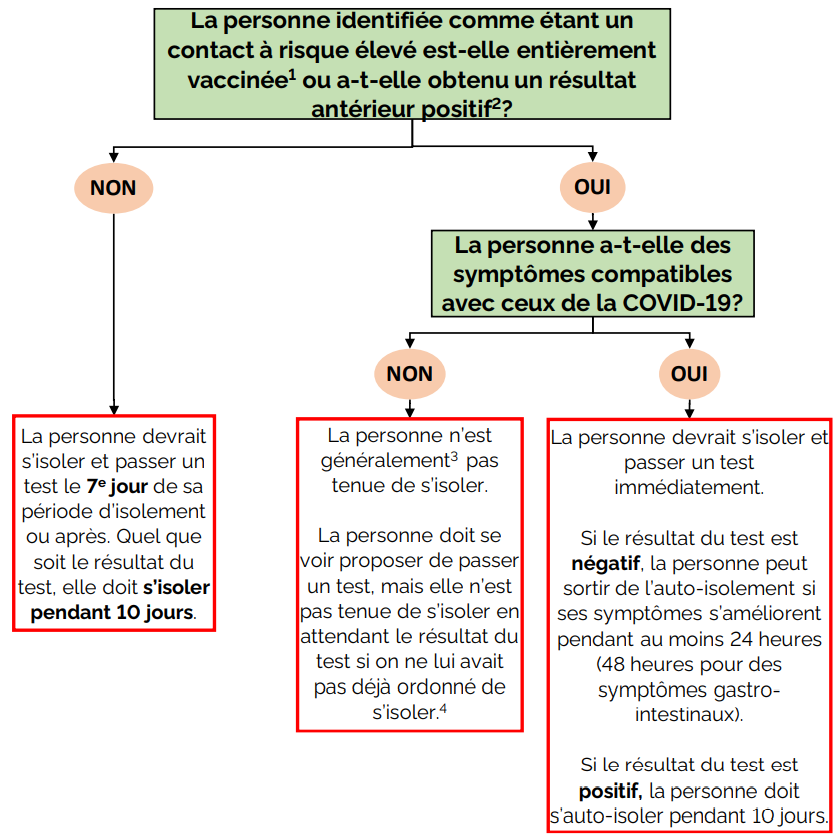 Figure 2 : Gestion des cas et des contacts dans les écoles pour les membres du ménage des contacts à risque élevé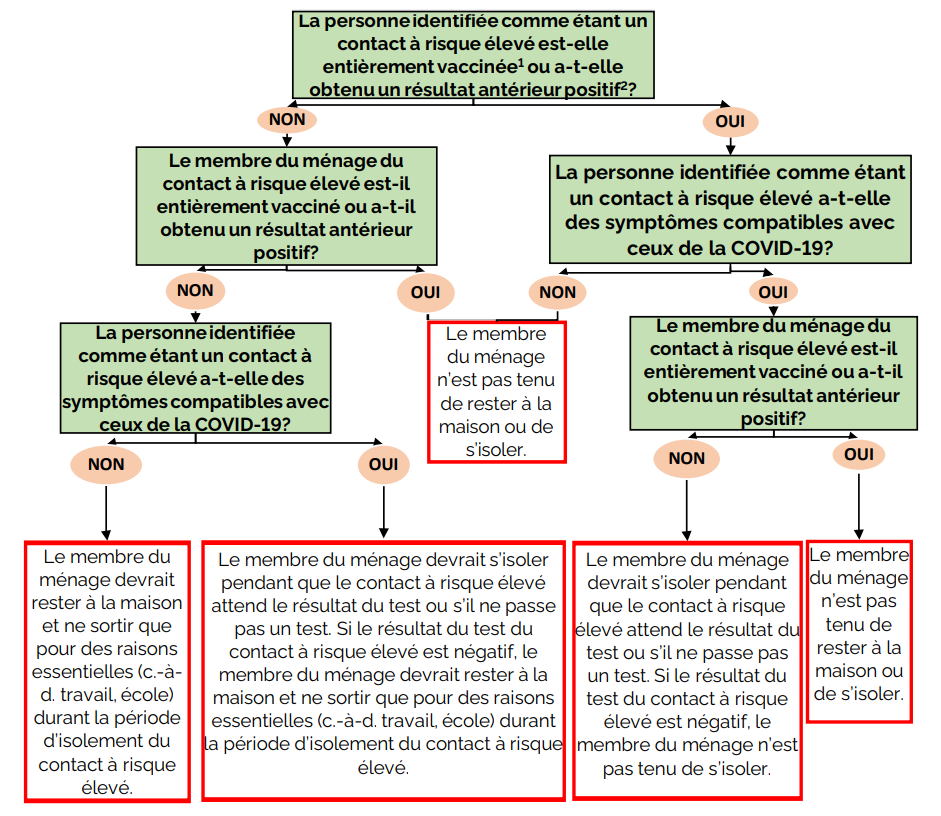 Comme l’an passé, les données relatives aux cas positifs de COVID-19 dans les écoles du Conseil seront affichées dans la rubrique Lutter contre la COVID-19 sur notre site web. Nous vous rappelons qu’aucun renseignement personnel ne sera divulgué afin de respecter la vie privée des personnes concernées.VACCINATIONLe ministère de l’Éducation a déterminé que « la vaccination est un outil important pour lutter contre la propagation de la COVID-19 et permettre aux élèves, aux familles et aux membres du personnel de reprendre leurs activités normales en toute sécurité ». Pour vous renseigner davantage sur la vaccination contre la COVID-19 pour les jeunes, veuillez visiter : COVID-19 vaccination pour les jeunes | COVID-19 (coronavirus) en Ontario.Conformément aux attentes du Ministère, le Conseil va collaborer avec différents partenaires, dont les bureaux de santé publique locaux, pour diffuser leur message au sujet de la vaccination. Si vous avez des questions au sujet de l’information que vous recevez au sujet de la vaccination, merci de vous adresser directement au producteur de la ressource qui vous a été acheminée.Également en conformité avec les attentes du gouvernement de l’Ontario, le Conseil met en place un protocole de divulgation de la vaccination à l’intention des membres du personnel. Le protocole précise que les membres du personnel doivent fournir une preuve de l’une des trois attentes ci-dessous : la vaccination complète contre la COVID-19 ;une raison médicale pour ne pas être vacciné contre la COVID-19 ;du suivi d’une séance d’information sur la vaccination contre la COVID-19.Les personnes qui ne sont pas entièrement vaccinées devront subir un test rapide de détection des antigènes de la COVID-19 à une fréquence minimale qui est prescrite par le ministère de l’Éducation, en plus de suivre la séance d’information. Les données statistiques synthétisées et dépersonnalisées à l’échelle du Conseil seront affichées sur le site web du Conseil (rubrique « Lutter contre la COVID-19 ») à compter du 15 septembre. Elles seront actualisées chaque mois.COMMUNICATION AVEC LES PARENTS, TUTEURS OU TUTRICESLes courriels et les appels téléphoniques ou par vidéoconférence doivent être privilégiés. Les rencontres en personne seront exceptionnelles et limitées.Les écoles continueront d’informer les familles et d’alimenter leurs comptes sur les réseaux sociaux.Année d’étude de l’élèveExigence relative à la période minimale à consacrer chaque jour à l’apprentissage synchroneTemps disponible à l’apprentissage asynchroneTotal du temps d’apprentissage à chaque jour7e et 8e année225 minutes par jour 75 minutes300 minutes9e à 12e année225 minutes par jour75 minutes300 minutes